جامعة الملك سعود						                                         مفردات المقرر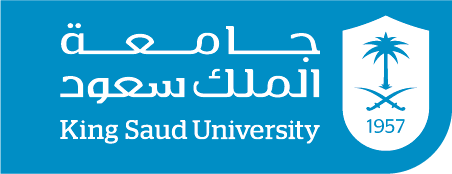 كلية الآداب                                                                                                              الفصل الدراسي: الثاني                                                                                             السنة الدراسية:1439-1440معلومات المحاضر:معلومات المقرر:طرق التقييم:*التأكيد على ضرورة حصول الطالبات على 80% من درجات الأعمال الفصلية قبل تاريخ الاعتذار.الخطة الأسبوعية:*هذا المفردات قابلة لتعديل اثناء الفصل الدراسي بما يتناسب مع الصالح العام لطالبات.القـوانـيـن :(مثال: السرقة الأدبية, سياسة الحضور):في حالة ان اكتشفت التشابه بنسبة 30% من الجزئية المطلوبة منك مع زميله أخرى في أي تكليف يتم اعطائك إياه سيتم حجب الدرجة لك ولها ولن يتم اعطائك فرصه أخرى – في حاله اكتشاف غش اثناء الامتحان الفصلي يستم سحب الورقة وحجب الدرجة عن الطالبة.اما في حالة احداث ازعاج اثناء المحاضرة اما بالكلام او استخدام الجوال او العبث في الحقيبة او التحدث والضحك مع الزميلات اثناء المحاضرة او الخروج والدخول طوال الوقت من القاعة او عدم المبالاة للمحاضرة او النوم اثناء المحاضرة او الغياب بدون عذر مقبول  او قراءه كتاب غير منهجك المقرر او لبس العباءه داخل القاعة او لبس مخالف لنظام فسيتم حسم من درجه الحضور القـوانـيـن:الالتزام بالحضور في موعد المحاضرةيحسب غياب لمن تتأخر 10 دقائق عن موعد المحاضرةالإنصات والتركيز والمشاركة الجماعيةتسليم المهام في الوقت المحدد وسيتم حسم درجه على كل يوم تأخير الاستعداد بالقراءة والاطلاع المستمر حيث سيكون هناك امتحانات قصيرة في بعض المحاضراتعدم الغياب عن الامتحان الفصلي ولن يعاد إلا في حال وجود عذر طبي من مستشفى حكومي وسيتم عرضه على الاخصائيات الاجتماعيات في الجامعة للبت فيه وسيتم اعاده الامتحان بعد موافقتي شخصياً.للامتحان ولن يكون هناك درجات تعويضيه .كما هو معروف التحسين لا يوجد.في حال ثبت غش أو سرقة علمية سيتم إلغاء درجة امتحان فصليعدم شحن الجوال او استخدامه او فتحه اثناء المحاضرة وسيتم تطبيق شروط الجامعة بأخذ الجهاز وتسليمه للمسؤولة في الجامعة عدم لبس العباءة داخل القاعة نهائي يفضل احضار ملزمه المادة معك في كل محاضره او دفتر لكتابة مايتم شرحه لك في المحاضرة وكتابة الملاحظات المهمهعند تأخر الطالبة عن الحضور بعد الخروج لدوره المياه اكثر من نصف ساعه ستتم تغييبها ساعه من ساعات المادةبالتوفيق للجميع المحاضرة / ريـم سـعيد الاحـمدياسم المحاضر12-1يوم الاثنين+ من 10-12 يوم الاربعاء  - وساعات الارشاد الاجتماعي+مكتبيه يوم الخميس من  10-12  الساعات المكتبية73رقم المكتبalareem@ksu.edu.sa   حساب توتير الرسمي والخاص بالطالبات ( alareem1@ )عنوان البريدي الإلكترونيhttp://fac.ksu.edu.sa/alareem/homeالموقع الالكترونيمجتمع عربي سعودي ش(39295)  اسم المقرررمز المقرر:(425) جمع رقم المقررهدف المقرر إلي  إعطاء  فكرة شاملة عن المجتمع العربي السعودي من حيث الخصائص والمكونات وعمليات التغير توصيف المقررمعرفة الأساس الجغرافي للمجتمع العربي السعودي                                       	                                      التعرف على الجوانب الأساسية للتطور الاجتماعي	                                التعرف على خصائص وأحوال السكان والهجرة الداخلية	                                                         التعرف على عمليات توطين البدوالتعرف على مكونات الأنساق الأساسية للمجتمع  وعمليات التغير الاجتماعي  التعرف على المجتمع الريف والحضري في المجتمع السعودي والتغيرات والخصائص الاجتماعية والثقافية والاقتصادية والسياسيةوالنفسيةالهجر الريفية والحضرية في المملكه العربية السعوديهدور الخدمه الاجتماعية فيها والاهداف العلاجيه والوقائية والتنمويه في المجتمعالشبكات الاجتماعية في المجتمعات المحليه واهميتها ودورها كمصادر للمعلومات والتغذية العكسيةالمرصد الحضري لمدينه الرياض كعاصمه للمملكه تقدير الاحتياجات المجتمعيه فلسفة التمكين في الخدمه الاجتماعية على تحقيق العداله الاجتماعيه في المجتمع السعودي             نواتج التعلم (المنصوص عليها في توصيف المقرر)المدخل إلى دراسة المجتمع السعودي الدكتور محمد السيفالمجتمع السعودي بين التغير والتغيير للدكتورة بدريه العتيبيممارسة الخدمه الاجتماعية في المناطق الريفية والحضرية تطبيقات على المملكه العربية السعوديه  لدكتوره الجوهره الهزاني والدكتوره نوال العبيان والدكتوره نرمين حلمي الكتب الرئيسية خصائص المجتمع العربي السعودي سليمان العقيل 2010المراجع التكميلية (إن وجد) تاريخ التغذية الراجعة (تزويد الطالبات بالنتيجة) تاريخ التقييم تقسيم الدرجاتالنوعالنوعيتم الاتفاق لاحقاً مع الطالبات 28/7/1439 اخر موعد لتقديم ويتم الااتفاق في وقت لاحق....  10درجات "...التكاليف امتحان فصلي أول25  درجة.. الاثنين (39295) تاريخ 19/2/1439.. امتحان فصلي ثاني 25 درجة .. الاثنين (39295) تاريخ ...../2/1439.. اختبارات فصليةدوريه في بدأيه كل محاضرة يتم اخذ اسم من القائمة وطرح سؤال عن المحاضرة السابقة وستتيم احتساب الدرجة في حاله ان الطالبة أخفقت في درجات الشهري امتحان شفوي 40 درجه 40 درجه 40 درجه اختبار نهائيمذكرة إضافية (مثال: شروط إعادة الاختبارات)لن يعاد الامتحان الا في حاله وجود عذر طبي حكومي  او اجتماعي قهري ويتم قبوله من قبلي انا.وسيتم عرض العذر الطبي على اللجنة الطبية في الجامعة لمعرفه مدى صحه وسلامة التقرير. وسيتم تحديد الموعد من قبلي للامتحان الموحد للإعادة لجميع المواد -وفي حاله التغييب عن الامتحان الشهري البديل الأول والثاني لن يتم اعاده الامتحان لطالبه نهائي.وسيتم حسم 3 درجات من الدرجة الأساسية للامتحان في حالة اعاده الامتحانمذكرة إضافية (مثال: شروط إعادة الاختبارات)لن يعاد الامتحان الا في حاله وجود عذر طبي حكومي  او اجتماعي قهري ويتم قبوله من قبلي انا.وسيتم عرض العذر الطبي على اللجنة الطبية في الجامعة لمعرفه مدى صحه وسلامة التقرير. وسيتم تحديد الموعد من قبلي للامتحان الموحد للإعادة لجميع المواد -وفي حاله التغييب عن الامتحان الشهري البديل الأول والثاني لن يتم اعاده الامتحان لطالبه نهائي.وسيتم حسم 3 درجات من الدرجة الأساسية للامتحان في حالة اعاده الامتحانمذكرة إضافية (مثال: شروط إعادة الاختبارات)لن يعاد الامتحان الا في حاله وجود عذر طبي حكومي  او اجتماعي قهري ويتم قبوله من قبلي انا.وسيتم عرض العذر الطبي على اللجنة الطبية في الجامعة لمعرفه مدى صحه وسلامة التقرير. وسيتم تحديد الموعد من قبلي للامتحان الموحد للإعادة لجميع المواد -وفي حاله التغييب عن الامتحان الشهري البديل الأول والثاني لن يتم اعاده الامتحان لطالبه نهائي.وسيتم حسم 3 درجات من الدرجة الأساسية للامتحان في حالة اعاده الامتحانمذكرة إضافية (مثال: شروط إعادة الاختبارات)لن يعاد الامتحان الا في حاله وجود عذر طبي حكومي  او اجتماعي قهري ويتم قبوله من قبلي انا.وسيتم عرض العذر الطبي على اللجنة الطبية في الجامعة لمعرفه مدى صحه وسلامة التقرير. وسيتم تحديد الموعد من قبلي للامتحان الموحد للإعادة لجميع المواد -وفي حاله التغييب عن الامتحان الشهري البديل الأول والثاني لن يتم اعاده الامتحان لطالبه نهائي.وسيتم حسم 3 درجات من الدرجة الأساسية للامتحان في حالة اعاده الامتحانالعـنـوان الأسبوعالمجتمع العربي ومقومات تكوينه1	المقدمة في دراسة المجتمع السعودي2    أحوال السكان والهجرة الداخلية وتوطين البادية3التعرف على المجتمع الريف والحضري في المجتمع السعودي والتغيرات والخصائص الاجتماعية والثقافية والاقتصادية والسياسيةوالنفسية5الهجر الريفية والحضرية في المملكة العربية السعوديةدور الخدمة الاجتماعية فيها والاهداف العلاجية والوقائية والتنموية في المجتمع6الشبكات الاجتماعية في المجتمعات المحلية واهميتها ودورها كمصادر للمعلومات والتغذية العكسيةالمرصد الحضري لمدينه الرياض كعاصمة للمملكة 7تقدير الاحتياجات المجتمعية فلسفة التمكين في الخدمة الاجتماعية على تحقيق العدالة الاجتماعية في المجتمع السعودي             نسق المجتمع المحلي8النسق الثقافي9النسق  الاسري و القرابي10النسق الاسري والقرابي11النسق الاقتصادي12نسق الضبط الاجتماعي13الرعاية الاجتماعية في المجتمع السعودي14التغير في المجتمع السعودي15عروض التمثيلية للمناطق في المملكة ( الطالبات )16عروض التمثيلية للمناطق في المملكة ( الطالبات )17أسبوع المراجعة18